25th Annual Chapin Chamber Golf Tournament 
Thursday, April 18th, 2019 @ TCC
Rain Date Scheduled for Thursday April 25th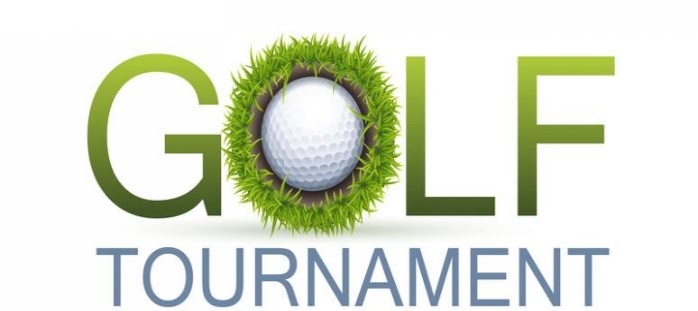 SPONSORSHIP FORMCompany/Organization Name: _________________________________________________________________Contact Name: ________________________________________________________________________________Email: _______________________________________________________________________________________Phone Number: _________________________________________________________PLEASE CHECK DESIRED SPONSORSHIP LEVEL_____ Platinum $1000  (Includes golf team of 4, promotional tent set up at hole, two sign displays at additional hole locations, recognition at the event and all pre/post event marketing) Hole Set Up Preference: #_______
_____ Gold $600  (Includes golf team of 4, promotional tent set up at hole & recognition at the event) 
	Hole Set Up Preference: #_______
_____ Silver $350  (Includes promotional tent set up at hole) Hole Set Up Preference: #_______**All tents will be set up through the Chamber Event Staff prior to the event. If you would like to provide                    your own branded tent, they must be brought to the Chamber no later than April 12th, 2019**
_____ Bronze $100  (Includes sign display at hole location and recognition at the event)				        WILL SPONSOR ALSO HAVE GOLFERS?_____ TEAM INCLUDED IN SPONSORSHIP (Gold & Platinum)			_____ Team of Four- Morning Availability Only     $400		_____ Individual Morning Availability Only     $100
Please mail completed forms BEFORE April 5th, along with your check to PO Box 577, Chapin, SC 29036or return via fax 803-345-0266 or email (director@chapinchamber) and we will send an invoiceso that you may pay online with a credit card.